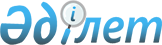 Об установлении квоты рабочих мест для трудоустройства лиц, состоящих на учете службы пробации в Астраханском районе на 2019 годПостановление акимата Астраханского района Акмолинской области от 29 ноября 2018 года № 291. Зарегистрировано Департаментом юстиции Акмолинской области 30 ноября 2018 года № 6876
      Примечание РЦПИ.

      В тексте документа сохранена пунктуация и орфография оригинала.
      В соответствии с подпунктом 2) пункта 1 статьи 18 Уголовно-исполнительного кодекса Республики Казахстан от 5 июля 2014 года, подпунктом 7) статьи 9, подпунктом 2) пункта 1 статьи 27 Закона Республики Казахстан от 6 апреля 2016 года "О занятости населения", приказом Министра здравоохранения и социального развития Республики Казахстан от 26 мая 2016 года № 412 "Об утверждении Правил квотирования рабочих мест для трудоустройства граждан из числа молодежи, потерявших или оставшихся до наступления совершеннолетия без попечения родителей, являющихся выпускниками организаций образования, лиц, освобожденных из мест лишения свободы, лиц, состоящих на учете службы пробации" (зарегистрирован в Реестре государственной регистрации нормативных правовых актов № 13898), акимат Астраханского района ПОСТАНОВЛЯЕТ:
      1. Установить квоту рабочих мест для трудоустройства лиц, состоящих на учете службы пробации в Астраханском районе на 2019 год, согласно приложению к настоящему постановлению.
      2. Контроль за исполнением настоящего постановления возложить на заместителя акима Астраханского района Ж.Шахпутову.
      3. Настоящее постановление вступает в силу со дня государственной регистрации в Департаменте юстиции Акмолинской области и вводится в действие со дня официального опубликования.  Квота рабочих мест для трудоустройства лиц, состоящих на учете службы пробации в Астраханском районе на 2019 год
					© 2012. РГП на ПХВ «Институт законодательства и правовой информации Республики Казахстан» Министерства юстиции Республики Казахстан
				
      Исполняющая обязанности
акима Астраханского района

Ж.Шахпутова
Приложение
к постановлению акимата
Астраханского района № 291
от "29" ноября 2018 года
№
Наименование организации
Списочная численность работников
Размер квоты (%)
1
Товарищество с ограниченной ответственностью "Жалтырский элеватор"
133
0,8
2
Крестьянское хозяйство Шишов Евгений Илларионович
19
5,3